CCNR-ZKR/ADN/WP.15/AC.2/2023/23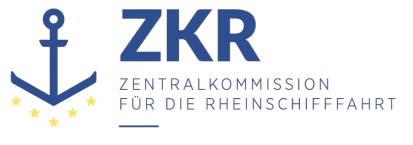 Allgemeine Verteilung16. Mai 2023Or. ENGLISCHGEMEINSAME EXPERTENTAGUNG FÜR DIE DEM ÜBEREINKOMMEN ÜBER DIE INTERNATIONALE BEFÖRDERUNG VON GEFÄHRLICHEN GÜTERN AUF BINNENWASSERSTRAẞEN (ADN) BEIGEFÜGTE VERORDNUNG (SICHERHEITSAUSSCHUSS)(42. Tagung, Genf, 21. – 25. August 2023)Punkt 4 b) der vorläufigen TagesordnungVorschläge für Änderungen der dem ADN beigefügten Verordnung: Weitere ÄnderungsvorschlägeBerichtigung von Terminologie – „Chambre des pompes“ (Pumpenraum)Vorgelegt von den Empfohlenen ADN-Klassifikationsgesellschaften *, **		Einleitung1.	In der französischen Fassung des ADN finden sich [für „Pumpenräume“] zwei ähnliche Bezeichnungen: „chambre(s) des pompes“ und „chambre(s) de pompes“.2.	Zudem findet sich die Bezeichnung „salle des pompes“ (nur in den Absätzen 9.3.2.17.7 / 9.3.3.17.7 und 9.1.0.40.2.1 / 9.3.x.40.2.1).		Korrekturvorschlag3.	Es wird vorgeschlagen, einheitlich die Bezeichnung „chambre(s) des pompes“ zu verwenden.4.	In der gesamten französischen Fassung des ADN werden die Bezeichnungen „chambre de pompes“ und „salle des pompes“ durch „chambre des pompes“ und die Bezeichnungen „chambres de pompes“ und „salles des pompes“ durch „chambres des pompes“ ersetzt.***